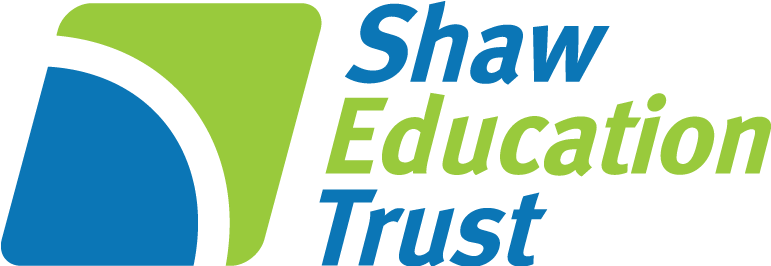 1. Personal Information					                                          	 						                      Previous Name(s): (if applicable)2. Qualified Teacher Information Successful applicants will be required to provide evidence of their registration with the Teaching Agency.3. Previous Teaching Experience – Please list most recent firstPlease include all teaching history. (Include information such as: % of time teaching, ability levels, subjects taught etc.) If newly qualified please give information of teaching practices in “Details of the Post:”A. Current Position3. Previous Teaching Experience ContinuedB.C.D.4. Employment Outside Teaching (Please include all employment history since leaving secondary education, if not included in teaching experience)5. Other Relevant Experience6. EducationPlease give details of all nationally recognised qualifications awarded/results awaited; from GCE Advanced Level to Further Degree Level or their equivalents in chronological order.6. Education ContinuedCopies of essential qualifications will be required on appointment.7. Other Continuing Professional DevelopmentPlease list in chronological order, most recent first, any relevant courses or training you have attended in the last five years indicating the date of attendance.  (Please continue on a separate sheet if necessary.)If applying for a headship, please include details regarding NPQH8. Letter of ApplicationPlease attach a separate letter of application – of no more than 2 sides of A4 to support your application.  Details of the specific topic to be addressed will be found in the recruitment literature.9. Self Declaration of Criminal Record
This post involves working in an Academy and is exempt from the provisions of the Rehabilitation of Offenders Act 1974. We will check with the Disclosure and Barring Service (DBS) to see if you have any criminal convictions. As posts in Academies are 'Regulated Activity' the barred list for children will also be checked. You must disclose details of all unspent and unfiltered spent reprimands, formal warnings, cautions and convictions.  For information regarding filtering of convictions please see: www.gov.uk/government/publications/filtering-rules-for-criminal-record-check-certificates Any information given will be treated as confidential. You should note that disclosing a conviction does not necessarily bar you from appointment. Failure to disclose may result in withdrawal from any job offer. 
Do you have any unspent and unfiltered spent criminal convictions, disqualifications, cautions or driving offences? Are you barred from working with children or subject to any sanctions imposed by a regulatory body (e.g. GTC/Teaching Agency)? If you have answered yes to either of the above questions, please provide dates and brief details here:The Academy is committed to safeguarding and promoting the welfare of children, young people and vulnerable adults and expects all staff and volunteers to share this commitment.10.  Asylum and Immigration Act 1996The successful applicant will be required to provide original material evidence of a National Insurance Number or other approved documentation before being allowed to commence employment.  Can you provide evidence? 11. Health RequirementsAppointment is subject to a satisfactory medical report from our Medical Adviser.12. SAFEGUARDING The Trust is committed to Safeguarding and Promoting the Welfare of all of its students. Each student’s welfare is of paramount importance. We recognise that some children may be especially vulnerable to abuse e.g. those with Special Educational Needs, those living in adverse circumstances. We recognise that children who are abused or neglected may find it difficult to develop a sense of self- worth and to view the world in a positive way. We recognise that some children who have experienced abuse may harm others. We will always take a considered and sensitive approach in order that we can support all of our students.The Trust’s Child Safeguarding Policy applies to all adults, including volunteers, working in or on behalf of the Trust.Everyone in the education service shares an objective to help keep children and young people safe by contributing to:Providing a safe environment for children and young people to learn in education settings; andIdentifying children and young people who are suffering or likely to suffer significant harm, and taking appropriate action with the aim of making sure they are kept safe both at home and in the education setting’.  Safeguarding Children and Safer Recruitment in Education DfES 2007The Trust pays full regard to DfES guidance ‘Safeguarding Children and Safer Recruitment in Education’ Jan 2007. We ensure that all appropriate measures are applied in relation to everyone who works for the Trust who is likely to be perceived by the children as a safe and trustworthy adult including e.g. volunteers and staff employed by contractors. Safer recruitment practice includes scrutinising applicants, verifying identity and academic or vocational qualifications, obtaining professional and character references, checking previous employment history and ensuring that a candidate has the health and physical capacity for the job. It also includes undertaking interviews and, where appropriate, undertaking List 99 and Criminal Records Bureau checks completing the academies disqualification declaration forms.13. ReferencesOne should relate, if applicable to your present job, or most recent employer, or a member of the School/University Academic Staff. (If newly qualified your 1st reference should be from your College/University and your 2nd should be from your final teaching practice placement.)Please ensure that at least one reference is from an employer by whom you were most recently employed in work with children.  				Please note that, in any case, references will be taken up before a firm offer of appointment is made. 14. General Application Information 15. DeclarationsCanvassing will disqualify.  Please state below if you are related to any member or staff or Governor of The Academy.Please state their name and position held:I declare that all the information I have provided is true, that I have not canvassed a member/officer of the Trust, directly or indirectly, in connection with this application and further, that I will not do so.  I understand that such canvassing will disqualify me as a candidate.  I further understand that failure to disclose any relationship with a member/officer of the trust or providing information which is untrue or omitting information relevant to the application, will also disqualify me and that if such failure/untrue information is discovered after appointment I may be liable to dismissal without notice. I agree that the information I give you in connection with this application for employment may be stored and processed for the purpose of personnel management. Signed: 	     		Date:      	Application forthe Post of:Last NameFirst Name(s):Home Address:Please specify alternative correspondence address on a separate sheet. Home Address:Please specify alternative correspondence address on a separate sheet.                                                Postcode:                                                     Postcode:                                                     Postcode:      E-mail address:National Insurance Number (If you have one):Date of Birth:Do you have a full current driving licence?Do you have a full current driving licence?YesYesYesNoNoNoHome TelephoneNumber:Do you have a full current driving licence?Do you have a full current driving licence?Do you have daily use of a vehicle?Do you have daily use of a vehicle?YesYesYesNoNoNoWork TelephoneNumber:Do you have daily use of a vehicle?Do you have daily use of a vehicle?Do you have any penalty points on your licence?If so, how many?Do you have any penalty points on your licence?If so, how many?YesYesYesNoNoNoMobile TelephoneNumber:Do you have any penalty points on your licence?If so, how many?Do you have any penalty points on your licence?If so, how many?Do you have any penalty points on your licence?If so, how many?Do you have any penalty points on your licence?If so, how many?Do you consider yourself to have a disability?Do you consider yourself to have a disability?Do you consider yourself to have a disability?Do you consider yourself to have a disability?Do you consider yourself to have a disability?Do you consider yourself to have a disability?Do you consider yourself to have a disability?Do you consider yourself to have a disability?Do you consider yourself to have a disability?Do you consider yourself to have a disability?Do you consider yourself to have a disability?Do you consider yourself to have a disability?Do you consider yourself to have a disability?Do you consider yourself to have a disability?YesNo(NB: The Disability Discrimination Act defines a person as having a disability if he/she “has a physical or mental impairment which has a substantial and long-term adverse effect on his or her ability to carry out normal day to day activities”)(NB: The Disability Discrimination Act defines a person as having a disability if he/she “has a physical or mental impairment which has a substantial and long-term adverse effect on his or her ability to carry out normal day to day activities”)(NB: The Disability Discrimination Act defines a person as having a disability if he/she “has a physical or mental impairment which has a substantial and long-term adverse effect on his or her ability to carry out normal day to day activities”)(NB: The Disability Discrimination Act defines a person as having a disability if he/she “has a physical or mental impairment which has a substantial and long-term adverse effect on his or her ability to carry out normal day to day activities”)(NB: The Disability Discrimination Act defines a person as having a disability if he/she “has a physical or mental impairment which has a substantial and long-term adverse effect on his or her ability to carry out normal day to day activities”)(NB: The Disability Discrimination Act defines a person as having a disability if he/she “has a physical or mental impairment which has a substantial and long-term adverse effect on his or her ability to carry out normal day to day activities”)(NB: The Disability Discrimination Act defines a person as having a disability if he/she “has a physical or mental impairment which has a substantial and long-term adverse effect on his or her ability to carry out normal day to day activities”)(NB: The Disability Discrimination Act defines a person as having a disability if he/she “has a physical or mental impairment which has a substantial and long-term adverse effect on his or her ability to carry out normal day to day activities”)(NB: The Disability Discrimination Act defines a person as having a disability if he/she “has a physical or mental impairment which has a substantial and long-term adverse effect on his or her ability to carry out normal day to day activities”)(NB: The Disability Discrimination Act defines a person as having a disability if he/she “has a physical or mental impairment which has a substantial and long-term adverse effect on his or her ability to carry out normal day to day activities”)(NB: The Disability Discrimination Act defines a person as having a disability if he/she “has a physical or mental impairment which has a substantial and long-term adverse effect on his or her ability to carry out normal day to day activities”)(NB: The Disability Discrimination Act defines a person as having a disability if he/she “has a physical or mental impairment which has a substantial and long-term adverse effect on his or her ability to carry out normal day to day activities”)(NB: The Disability Discrimination Act defines a person as having a disability if he/she “has a physical or mental impairment which has a substantial and long-term adverse effect on his or her ability to carry out normal day to day activities”)(NB: The Disability Discrimination Act defines a person as having a disability if he/she “has a physical or mental impairment which has a substantial and long-term adverse effect on his or her ability to carry out normal day to day activities”)(NB: The Disability Discrimination Act defines a person as having a disability if he/she “has a physical or mental impairment which has a substantial and long-term adverse effect on his or her ability to carry out normal day to day activities”)(NB: The Disability Discrimination Act defines a person as having a disability if he/she “has a physical or mental impairment which has a substantial and long-term adverse effect on his or her ability to carry out normal day to day activities”)(NB: The Disability Discrimination Act defines a person as having a disability if he/she “has a physical or mental impairment which has a substantial and long-term adverse effect on his or her ability to carry out normal day to day activities”)(NB: The Disability Discrimination Act defines a person as having a disability if he/she “has a physical or mental impairment which has a substantial and long-term adverse effect on his or her ability to carry out normal day to day activities”)The Trust operates an “interview guarantee scheme” for people with a disability and who meet the essential criteria of the post.The Trust operates an “interview guarantee scheme” for people with a disability and who meet the essential criteria of the post.The Trust operates an “interview guarantee scheme” for people with a disability and who meet the essential criteria of the post.The Trust operates an “interview guarantee scheme” for people with a disability and who meet the essential criteria of the post.The Trust operates an “interview guarantee scheme” for people with a disability and who meet the essential criteria of the post.The Trust operates an “interview guarantee scheme” for people with a disability and who meet the essential criteria of the post.The Trust operates an “interview guarantee scheme” for people with a disability and who meet the essential criteria of the post.The Trust operates an “interview guarantee scheme” for people with a disability and who meet the essential criteria of the post.The Trust operates an “interview guarantee scheme” for people with a disability and who meet the essential criteria of the post.The Trust operates an “interview guarantee scheme” for people with a disability and who meet the essential criteria of the post.The Trust operates an “interview guarantee scheme” for people with a disability and who meet the essential criteria of the post.The Trust operates an “interview guarantee scheme” for people with a disability and who meet the essential criteria of the post.The Trust operates an “interview guarantee scheme” for people with a disability and who meet the essential criteria of the post.The Trust operates an “interview guarantee scheme” for people with a disability and who meet the essential criteria of the post.The Trust operates an “interview guarantee scheme” for people with a disability and who meet the essential criteria of the post.The Trust operates an “interview guarantee scheme” for people with a disability and who meet the essential criteria of the post.The Trust operates an “interview guarantee scheme” for people with a disability and who meet the essential criteria of the post.The Trust operates an “interview guarantee scheme” for people with a disability and who meet the essential criteria of the post.If you have a disability, are there any arrangements which we can make for you if you are called for interview?If you have a disability, are there any arrangements which we can make for you if you are called for interview?If you have a disability, are there any arrangements which we can make for you if you are called for interview?If you have a disability, are there any arrangements which we can make for you if you are called for interview?If you have a disability, are there any arrangements which we can make for you if you are called for interview?If you have a disability, are there any arrangements which we can make for you if you are called for interview?If you have a disability, are there any arrangements which we can make for you if you are called for interview?If you have a disability, are there any arrangements which we can make for you if you are called for interview?If you have a disability, are there any arrangements which we can make for you if you are called for interview?If you have a disability, are there any arrangements which we can make for you if you are called for interview?If you have a disability, are there any arrangements which we can make for you if you are called for interview?If you have a disability, are there any arrangements which we can make for you if you are called for interview?If you have a disability, are there any arrangements which we can make for you if you are called for interview?If you have a disability, are there any arrangements which we can make for you if you are called for interview?YesNoIf you have a disability, are there any arrangements which we can make for you if you are called for interview?If you have a disability, are there any arrangements which we can make for you if you are called for interview?If you have a disability, are there any arrangements which we can make for you if you are called for interview?If you have a disability, are there any arrangements which we can make for you if you are called for interview?If you have a disability, are there any arrangements which we can make for you if you are called for interview?If you have a disability, are there any arrangements which we can make for you if you are called for interview?If you have a disability, are there any arrangements which we can make for you if you are called for interview?If you have a disability, are there any arrangements which we can make for you if you are called for interview?If you have a disability, are there any arrangements which we can make for you if you are called for interview?If you have a disability, are there any arrangements which we can make for you if you are called for interview?If you have a disability, are there any arrangements which we can make for you if you are called for interview?If you have a disability, are there any arrangements which we can make for you if you are called for interview?If you have a disability, are there any arrangements which we can make for you if you are called for interview?If you have a disability, are there any arrangements which we can make for you if you are called for interview?If Yes, please outline your requirements: If Yes, please outline your requirements: If Yes, please outline your requirements: If Yes, please outline your requirements: If Yes, please outline your requirements: If Yes, please outline your requirements: If Yes, please outline your requirements: If Yes, please outline your requirements: If Yes, please outline your requirements: If Yes, please outline your requirements: If Yes, please outline your requirements: If Yes, please outline your requirements: If Yes, please outline your requirements: If Yes, please outline your requirements: If Yes, please outline your requirements: If Yes, please outline your requirements: If Yes, please outline your requirements: If Yes, please outline your requirements: How did you find out about this job? How did you find out about this job? How did you find out about this job? How did you find out about this job? How did you find out about this job? How did you find out about this job? How did you find out about this job? How did you find out about this job? How did you find out about this job? Are you applying on a job share basis?YesNoIf so, please state the proportion of full-time you are willing to work:a) Date of gaining Qualified Teacher Status:a) Date of gaining Qualified Teacher Status:b) DfES reference number:b) DfES reference number:c) If you qualified after ,have you completed your induction year?Yes Yes No No If yes, give dateIf yes, give dateIf yes, give dated) Have you passed your skills tests? (Trainees only)d) Have you passed your skills tests? (Trainees only)	Numeracy	NumeracyLiteracyICTIf not, when do you expect to complete them?If not, when do you expect to complete them?School name:Address & Telephone Number:Local Authority:Post Title:Grade/Scale:(Please specify salary point)Allowances:(Please specify)Upper pay spine:(If applicable)What date did you pass the threshold?What date did you progress to -  2: Date      Upper pay spine:(If applicable)What date did you pass the threshold?What date did you progress to -  3: Date      Approximate number on roll:Age range taught:Dates:From - To:Subject/Specialisms:Details of Post:School name:Local Authority:Post title:Approximate number on roll:Age range taught:Dates:From - To:Subject/Specialisms:Details of Post:(Please include any management allowances held)School name:Local Authority:Post title:Approximate number on roll:Age range taught:Dates:From - To:Subject/Specialisms:Details of Post:(Please include any management allowances held)School name:Local Authority:Post title:Approximate number on roll:Age range taught:Dates:From - To:Subject/Specialisms:Details of Post:(Please include any management allowances held)Employer & Address:Job Title & Main Duties:Full or Part TimeDates:Dates:Employer & Address:Job Title & Main Duties:Full or Part TimeFrom:To:A.      B.      C.      D.      AttendedAttendedName ofSchool/College:Qualification:Subject:F/Tor P/T:Grade/Level:Date Gained:FromToName ofSchool/College:Qualification:Subject:F/Tor P/T:Grade/Level:Date Gained:AttendedAttendedName ofSchool/College:Qualification:Subject:F/Tor P/T:Grade/Level:Date Gained:FromToName ofSchool/College:Qualification:Subject:F/Tor P/T:Grade/Level:Date Gained:Title of Course:Organising Body:Awards (if any):Date of Attendance:Yes         NoYes          NoYes No 1st Referee’sName and Address:Telephone No:Position Held:Position Held:Email Address:Please indicate here if you are happy for this referee to be contacted at this stagePlease indicate here if you are happy for this referee to be contacted at this stagePlease indicate here if you are happy for this referee to be contacted at this stagePlease indicate here if you are happy for this referee to be contacted at this stagePlease indicate here if you are happy for this referee to be contacted at this stageYes No 2nd Referee’sName andAddress:Telephone No:Position Held:Email Address:Please indicate here if you are happy for this referee to be contacted at this stagePlease indicate here if you are happy for this referee to be contacted at this stagePlease indicate here if you are happy for this referee to be contacted at this stagePlease indicate here if you are happy for this referee to be contacted at this stagePlease indicate here if you are happy for this referee to be contacted at this stageYes No Tick which phases you are trained to teach:Tick which phases you are trained to teach:Tick which phases you are trained to teach:Early YearsKey Stage 1Key Stage 2Key Stage 3Key Stage 4Post 16Special (Specify which key stage)Main curriculum area:		(If applicable)Subsidiary curriculum area:(If applicable)Other relevant areas of interest:(If applicable)